 Year 6 – PSHE – Spring one Year 6 – PSHE – Spring one Year 6 – PSHE – Spring one Year 6 – PSHE – Spring oneWhat should I already know?What am I going to learn in this unit?Vocabulary I need to knowVocabulary I need to knowRelationships:I can compare the features of a healthy and unhealthy relationshipI can explain how to seek support if I am worried about an unhealthy relationship.  I can explain what marriage and civil partnership means. I can explain that everyone has the right to choose whom they marry and to force anyone into marriage is illegal. I can identify how and where to report forced marriage or how to seek support if I am worried.Living in the wider world:I can explain what a stereotype is and why they are harmful. I can identify how to safely challenge stereotypes in a wide range of scenarios. Health and wellbeing: I can explain that mental health is as important as physical health and both need to be looked after. I can identify different ways to take care of my mental health. I can recognise that anyone can be affected by mental ill-health. I can explain how mental health difficulties can be resolved with help and support. Relationships:I can explain the link between values and behaviour and how to be a positive role model. I can identify how to discuss issues respectfully. Living in the wider world:I can explain what freedom means within the wider community. I can identify rights that allow me to have freedom. I can explain what a reliable media source is. I can explain how to evaluate a range of media sources. Health and wellbeing: I can identify the risks and effects of different drugsI can identify the laws relating to drugs common to everyday life and illegal drugs. I can explain why people choose to use or not use drugs, including nicotine, alcohol and medicines as well as illegal drugs. I can explain how to seek support about concerns with drug use. Values  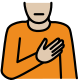 The beliefs that people have Relationships:I can compare the features of a healthy and unhealthy relationshipI can explain how to seek support if I am worried about an unhealthy relationship.  I can explain what marriage and civil partnership means. I can explain that everyone has the right to choose whom they marry and to force anyone into marriage is illegal. I can identify how and where to report forced marriage or how to seek support if I am worried.Living in the wider world:I can explain what a stereotype is and why they are harmful. I can identify how to safely challenge stereotypes in a wide range of scenarios. Health and wellbeing: I can explain that mental health is as important as physical health and both need to be looked after. I can identify different ways to take care of my mental health. I can recognise that anyone can be affected by mental ill-health. I can explain how mental health difficulties can be resolved with help and support. Relationships:I can explain the link between values and behaviour and how to be a positive role model. I can identify how to discuss issues respectfully. Living in the wider world:I can explain what freedom means within the wider community. I can identify rights that allow me to have freedom. I can explain what a reliable media source is. I can explain how to evaluate a range of media sources. Health and wellbeing: I can identify the risks and effects of different drugsI can identify the laws relating to drugs common to everyday life and illegal drugs. I can explain why people choose to use or not use drugs, including nicotine, alcohol and medicines as well as illegal drugs. I can explain how to seek support about concerns with drug use. Respect  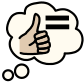 The regard of the feelings, wishes or rights of others Relationships:I can compare the features of a healthy and unhealthy relationshipI can explain how to seek support if I am worried about an unhealthy relationship.  I can explain what marriage and civil partnership means. I can explain that everyone has the right to choose whom they marry and to force anyone into marriage is illegal. I can identify how and where to report forced marriage or how to seek support if I am worried.Living in the wider world:I can explain what a stereotype is and why they are harmful. I can identify how to safely challenge stereotypes in a wide range of scenarios. Health and wellbeing: I can explain that mental health is as important as physical health and both need to be looked after. I can identify different ways to take care of my mental health. I can recognise that anyone can be affected by mental ill-health. I can explain how mental health difficulties can be resolved with help and support. Relationships:I can explain the link between values and behaviour and how to be a positive role model. I can identify how to discuss issues respectfully. Living in the wider world:I can explain what freedom means within the wider community. I can identify rights that allow me to have freedom. I can explain what a reliable media source is. I can explain how to evaluate a range of media sources. Health and wellbeing: I can identify the risks and effects of different drugsI can identify the laws relating to drugs common to everyday life and illegal drugs. I can explain why people choose to use or not use drugs, including nicotine, alcohol and medicines as well as illegal drugs. I can explain how to seek support about concerns with drug use. Freedom  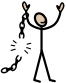 The power or right to act, speak of think as one wants Relationships:I can compare the features of a healthy and unhealthy relationshipI can explain how to seek support if I am worried about an unhealthy relationship.  I can explain what marriage and civil partnership means. I can explain that everyone has the right to choose whom they marry and to force anyone into marriage is illegal. I can identify how and where to report forced marriage or how to seek support if I am worried.Living in the wider world:I can explain what a stereotype is and why they are harmful. I can identify how to safely challenge stereotypes in a wide range of scenarios. Health and wellbeing: I can explain that mental health is as important as physical health and both need to be looked after. I can identify different ways to take care of my mental health. I can recognise that anyone can be affected by mental ill-health. I can explain how mental health difficulties can be resolved with help and support. Relationships:I can explain the link between values and behaviour and how to be a positive role model. I can identify how to discuss issues respectfully. Living in the wider world:I can explain what freedom means within the wider community. I can identify rights that allow me to have freedom. I can explain what a reliable media source is. I can explain how to evaluate a range of media sources. Health and wellbeing: I can identify the risks and effects of different drugsI can identify the laws relating to drugs common to everyday life and illegal drugs. I can explain why people choose to use or not use drugs, including nicotine, alcohol and medicines as well as illegal drugs. I can explain how to seek support about concerns with drug use. Media source  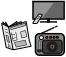 A resource that supports the means of mass communicationRelationships:I can compare the features of a healthy and unhealthy relationshipI can explain how to seek support if I am worried about an unhealthy relationship.  I can explain what marriage and civil partnership means. I can explain that everyone has the right to choose whom they marry and to force anyone into marriage is illegal. I can identify how and where to report forced marriage or how to seek support if I am worried.Living in the wider world:I can explain what a stereotype is and why they are harmful. I can identify how to safely challenge stereotypes in a wide range of scenarios. Health and wellbeing: I can explain that mental health is as important as physical health and both need to be looked after. I can identify different ways to take care of my mental health. I can recognise that anyone can be affected by mental ill-health. I can explain how mental health difficulties can be resolved with help and support. Relationships:I can explain the link between values and behaviour and how to be a positive role model. I can identify how to discuss issues respectfully. Living in the wider world:I can explain what freedom means within the wider community. I can identify rights that allow me to have freedom. I can explain what a reliable media source is. I can explain how to evaluate a range of media sources. Health and wellbeing: I can identify the risks and effects of different drugsI can identify the laws relating to drugs common to everyday life and illegal drugs. I can explain why people choose to use or not use drugs, including nicotine, alcohol and medicines as well as illegal drugs. I can explain how to seek support about concerns with drug use. Reliable   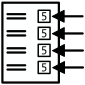 TrustworthyRelationships:I can compare the features of a healthy and unhealthy relationshipI can explain how to seek support if I am worried about an unhealthy relationship.  I can explain what marriage and civil partnership means. I can explain that everyone has the right to choose whom they marry and to force anyone into marriage is illegal. I can identify how and where to report forced marriage or how to seek support if I am worried.Living in the wider world:I can explain what a stereotype is and why they are harmful. I can identify how to safely challenge stereotypes in a wide range of scenarios. Health and wellbeing: I can explain that mental health is as important as physical health and both need to be looked after. I can identify different ways to take care of my mental health. I can recognise that anyone can be affected by mental ill-health. I can explain how mental health difficulties can be resolved with help and support. Relationships:I can explain the link between values and behaviour and how to be a positive role model. I can identify how to discuss issues respectfully. Living in the wider world:I can explain what freedom means within the wider community. I can identify rights that allow me to have freedom. I can explain what a reliable media source is. I can explain how to evaluate a range of media sources. Health and wellbeing: I can identify the risks and effects of different drugsI can identify the laws relating to drugs common to everyday life and illegal drugs. I can explain why people choose to use or not use drugs, including nicotine, alcohol and medicines as well as illegal drugs. I can explain how to seek support about concerns with drug use. Drugs  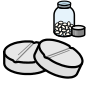 A substance that changes the way a person's body worksRelationships:I can compare the features of a healthy and unhealthy relationshipI can explain how to seek support if I am worried about an unhealthy relationship.  I can explain what marriage and civil partnership means. I can explain that everyone has the right to choose whom they marry and to force anyone into marriage is illegal. I can identify how and where to report forced marriage or how to seek support if I am worried.Living in the wider world:I can explain what a stereotype is and why they are harmful. I can identify how to safely challenge stereotypes in a wide range of scenarios. Health and wellbeing: I can explain that mental health is as important as physical health and both need to be looked after. I can identify different ways to take care of my mental health. I can recognise that anyone can be affected by mental ill-health. I can explain how mental health difficulties can be resolved with help and support. Relationships:I can explain the link between values and behaviour and how to be a positive role model. I can identify how to discuss issues respectfully. Living in the wider world:I can explain what freedom means within the wider community. I can identify rights that allow me to have freedom. I can explain what a reliable media source is. I can explain how to evaluate a range of media sources. Health and wellbeing: I can identify the risks and effects of different drugsI can identify the laws relating to drugs common to everyday life and illegal drugs. I can explain why people choose to use or not use drugs, including nicotine, alcohol and medicines as well as illegal drugs. I can explain how to seek support about concerns with drug use. Illegal  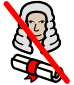 Against the law. 